Прокуратура Республики Мордовия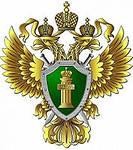 ПАМЯТКА-АЛГОРИТМ ДЕЙСТВИЙ ПО ВОЗМЕЩЕНИЮ УЩЕРБА,ПРИЧИНЕННОГО ТЕЛЕФОННЫМИ МОШЕННИКАМИ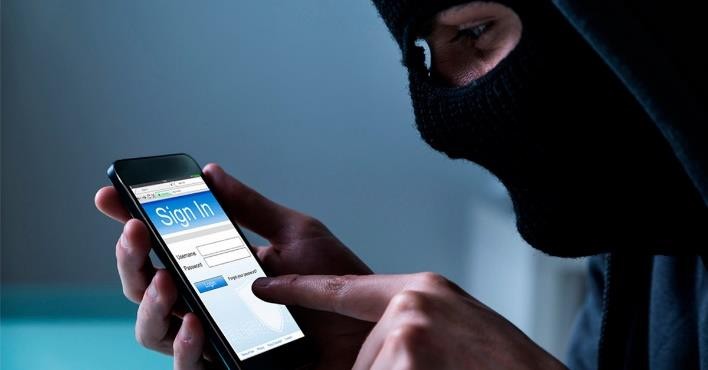 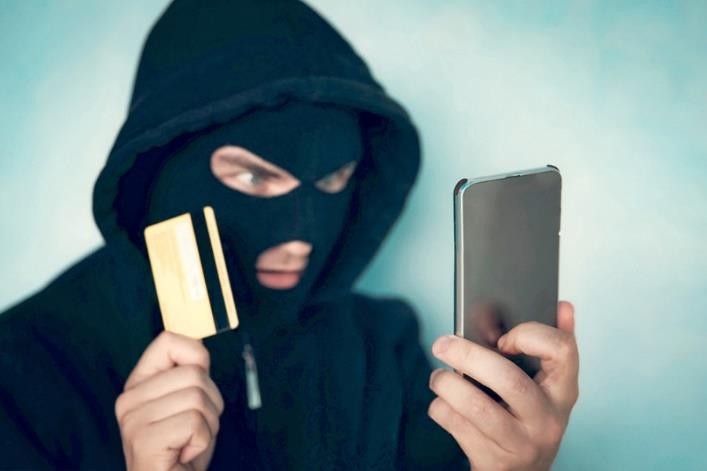 2Если Вы стали жертвой телефонных мошенников, Вы можете вернуть свои денежные средства путем подачи искового заявления о взыскании неосновательного обогащения.В соответствии со ст. 1102 Гражданского кодекса Российской Федерации лицо, которое без установленных законом, иными правовыми актами или сделкой оснований приобрело или сберегло имущество (приобретатель) за счет другого лица (потерпевшего), обязано	возвратить	последнему неосновательно приобретенное или сбереженное имущество (неосновательное обогащение).Вернуть похищенные телефонными мошенниками денежные средства возможно, следуя инструкции:Позвоните   в   банк   по   телефонам«горячей линии» и заблокируйте карту.Не	удаляйте	переписку со злоумышленниками. По возможности посетите    отделение     банка,     сообщите о    происшествии,     получите     выписку по счету карты.Как     можно     скорее     обратитесь с заявлением в любой ближайший отдел полиции,	подробно	расскажите о произошедшем и передайте сотруднику полиции выписку по счету.Составьте исковое заявление (в органах внутренних дел имеется образец) о взыскании неосновательного обогащения с лица, на счет которого были переведены3принадлежащие Вам денежные средства. (Сведения об указанном лице Вы можете узнать, обратившись в право- охранительный орган, если по данному факту возбуждено уголовное дело. Отказ следователя (дознавателя) в предоставлении	Вам	подобной информации может быть обжалован прокурору, руководителю органа расследования или в суд).В соответствии со ст. 45 ГПК РФ, если Вы по состоянию здоровья, возрасту, недееспособности и другим уважи- тельным причинам не можете сами обратиться в суд, Вы вправе обратиться с заявлением к районному прокурору о защите прав и подаче искового заявления в Ваших интересах.Далее необходимо подать исковое заявление в мировой (если у Вас похищено менее 50 тыс. руб.) или районный суд (если похищено более 50 тыс. руб.) по месту жительства лица, на счет которого были переведены похищенные у Вас денежные средства (ответчика). После удовлетворения исковых требований – получить исполнительный лист и обратиться с ним в отделение судебных приставов по месту нахождения ответчика.После этого в отделении судебных приставов	должны	возбудить исполнительное производство, в рамках которого с ответчика должны взыскать неосновательное обогащение в Вашу пользу.